      Týdenní plán – Modrá třída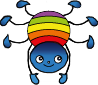 Od  15.3. do 19.3. 2021Téma: JARNÍ KVĚTINYPondělí„Probouzení jarních kytiček“ – poslech příběhu. Otázky k textu: Jak se jmenuje první jarní kytička? Pamatuješ si i další jarní kytičky z příběhu?ÚterýBásnička: „Jarní květiny“ – nauč se s pomocí dospělého básničku. Zazpívej si i písničku: např. „Prší, prší“ nebo „Travička zelená“.Obrázek „Kytička a její stín“ – spojíš kytičku s jejím stínem?StředaCvičení: „Květina“ – básnička s pohybemJak roste tulipán? – řazení podle posloupnostiOmalovánka na výběr: tulipán, sněženka, narcisČtvrtekProtáhneme tělíčko: uděláme si pár dřepů, poskočíme si, zakroužíme ručičkamaPoprosíme dospělého, aby nám pomohl vyrobit „Herbář jarních květin“.Můj herbář: Sedmikráska obecná – zkuste na procházce venku najít a vylisovat sedmikrásku.PátekTvoříme: „Tulipán“ – obtisky vidličkou, rukou nebo bramborovými tiskátkyHádanky: „Jarní kytičky“ – popros dospělého, ať ti přečte hádanku. Zkus poznat o jakou jarní kytičku se jedná.